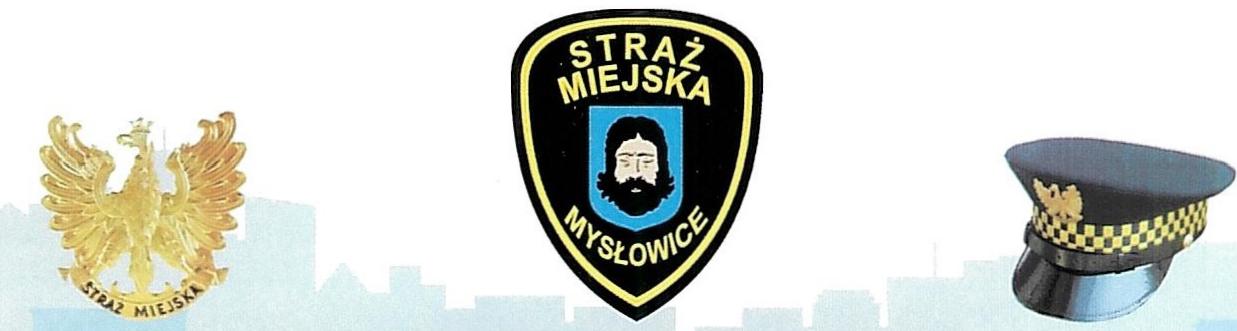 Szanowny Panie Komendancie,W dzisiejszym uroczystym dniu, pragnę złożyć Panu Komendantowi oraz wszystkim pracownikom Komendy Miejskiej Policji w Mysłowicach najserdeczniejsze życzenia dalszych sukcesów zawodowych oraz wytrwałości w podejmowaniu nowych wyzwań. Pragnę tym samym wyrazić uznanie za trud i wysiłek wkładany na rzecz codziennej służby.Niech życzenia pogody ducha i niegasnącego zapału towarzyszą Panu jak i wszystkim pracownikom w codziennych działaniach, a trudna i odpowiedzialna służba będzie źródłem satysfakcji i zadowolenia, której towarzyszy ludzka przychylność i życzliwość.z wyrazami szacunkuKomendant Straży Miejskiejmgr. Dawid SkutelaMysłowice, dn. 07.07.2022 r.Komendant Miejski Policji w Mysłowicach podinsp. mgr Dariusz KONIAK